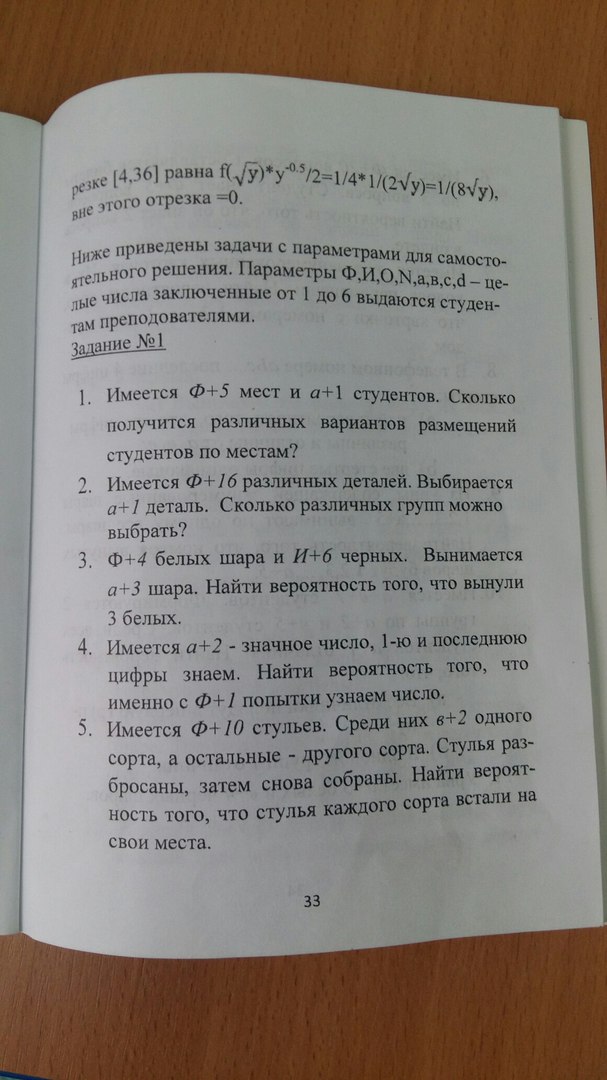 abcdФ225419